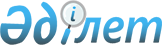 Об утверждении норм образования и накопления коммунальных отходов по Жылыойскому районуРешение Жылыойского районного маслихата Атырауской области от 24 мая 2023 года № 4-4. Зарегистрировано в Департаменте юстиции Атырауской области 6 июня 2023 года № 5033-06
      В соответствии с подпунктом 2) пункта 3 статьи 365 Экологического кодекса Республики Казахстан и со статьей 27 Закона Республики Казахстан "О правовых актах" Жылыойский районный маслихат РЕШИЛ:
      1. Утвердить нормы образования и накопления коммунальных отходов по Жылыойскому району согласно приложению 1 к настоящему решению.
      2. Признать утратившими силу некоторые решения Жылыойского районного маслихата согласно приложению 2 к настоящему решению.
      3. Настоящее решение вводится в действие по истечении десяти календарных дней после дня его первого официального опубликования. Нормы образования и накопления коммунальных отходов по Жылыойскому району Перечень решений Жылыойского районного маслихата утративших силу:
      1. Решение Жылыойского районного маслихата от 31 октября 2016 года № 6-2 "Об утверждении норм образования и накопления коммунальных отходов по Жылыойскому району" (зарегистрированное в Реестре государственной регистрации нормативных правовых актов за № 3683);
      2. Решение Жылыойского районного маслихата от 31 октября 2016 года № 6-3 "Об утверждении тарифов на сбор, вывоз, утилизацию и захоронение твердых бытовых отходов по Жылыойскому району" (зарегистрированное в Реестре государственной регистрации нормативных правовых актов за № 3684);
      3. Решение Жылыойского районного маслихата от 29 сентября 2017 года № 14-4 "Об утверждении правил управления безхозяйными отходами, признанными решением суда поступившими в коммунальную собственность на территории Жылыойского района" (зарегистрированное в Реестре государственной регистрации нормативных правовых актов за № 3957);
      4. Решение Жылыойского районного маслихата от 16 мая 2019 года № 35-2 "О внесении изменений в решение Жылыойского районного маслихата от 31 октября 2016 года № 6-2 "Об утверждении норм образования и накопления коммунальных отходов по Жылыойскому району" (зарегистрированное в Реестре государственной регистрации нормативных правовых актов за № 4402);
      5. Решение Жылыойского районного маслихата от 16 мая 2019 года № 35-3 "О внесении изменений в решение Жылыойского районного маслихата от 31 октября 2016 года № 6-3 "Об утверждении тарифов на сбор, вывоз, утилизацию и захоронение твердых бытовых отходов по Жылыойскому району" (зарегистрированное в Реестре государственной регистрации нормативных правовых актов за № 4401).
					© 2012. РГП на ПХВ «Институт законодательства и правовой информации Республики Казахстан» Министерства юстиции Республики Казахстан
				
      Председатель маслихата

Қ. Мыңбаев
Приложение 1 к решению
Жылыойского районного
маслихата от 24 мая
2023 года № 4-4
№
Объект накопления коммунальных отходов
Расчетная единица
Годовая норма накопления коммунальных отходов
1
Домовладения благоустроенные 
1 житель
1,55
1
Домовладения неблагоустроенные
1 житель
2,4
2
Общежития, интернаты, детские дома, дома престарелых
1 место
0,8
3
Гостиницы, санатории, дома отдыха
1 место
1,17
4
Детские сады, ясли 
1 место
0,5
5
Учреждения, организации, офисы, конторы, банки, отделения связи
1 сотрудник
0,74
6
Поликлиники, медицинские центры
1 посещение
0,14
7
Больницы, лечебно-профилактические учреждения
1 койко-место
1,1
8
Школы и колледжы, школы исскуства, учебные центры, лицей
1 учащийся
0,26
9
Рестораны, кафе и учреждения общественного питания
1 посадочное место
1,4
10
Театры, кино театры, концертные залы, ночные клубы, залы игровых автоматов, интернет-кафе, компьютерные клубы
1 посадочное место
0,27
11
Музеи, выставки
1 м2 общей площади
0,03
12
Стадионы, спортивные площадки
1 место по проекту
0,01
13
Спортивные, танцевальные и игровые залы
1 м2 общей площади
0,26
14
Продовольственные и промышленно-товарные магазины, смешанные магазины
1 м2 торговой площади
0,76
15
Рынки, торговые павильоны, киоски, лотки
1 м2 торговой площади
0,09
16
Оптовые базы, склады промышленных, продовольственных товаров
1 м2 общей площади
0,03
17
Дома быта: обслуживание населения
1 м2 общей площади
0,4
18
Вокзалы, автовокзалы
1 м2 общей площади
0,64
19
Пляжи
1 м2 общей площади
0,01
20
Аптеки
1 м2 торговой площади
0,3
21
Автостоянки, автомойки, АЗС
1 машино-место
1,4
22
Автомастерские
1 работник
1,3
23
Гаражные кооперативы, гаражи, паркинги
на 1 гараж
1,3
24
Парикмахерские, косметические салоны
1 рабочее место
1
25
Прачечные, химчистки, ремонт бытовой техники, швейные ателье
1 м2 общей площади
0,24
26
Мастерские ювелирные, по ремонту обуви, часов
1 м2 общей площади
0,29
27
Центр изготовления ключей, мастерская по ремонту сотовых телефонов, копировальные центры
1 рабочее место
0,3
28
Бани, сауны
1 м2 общей площади
1,7
29
Юридические, организующие массовые мероприятия на территории города, парковые отходы
1000 участников
0,015
30
Садоводческие кооперативы
1 участок
--Приложение к решению
Жылыойского районного
маслихата от 24 мая
2023 года № 4-4